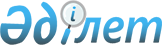 "Қазақстан Республикасы Үкіметінің жанынан Жоғары ғылыми-техникалық комиссия құру туралы" Қазақстан Республикасы Үкіметінің 2011 жылғы 20 сәуірдегі № 429 қаулысына өзгерістер мен толықтыру енгізу туралыҚазақстан Республикасы Үкіметінің 2018 жылғы 13 маусымдағы № 341 қаулысы.
      Қазақстан Республикасының Үкіметі ҚАУЛЫ ЕТЕДІ:
      1. "Қазақстан Республикасы Үкіметінің жанынан Жоғары ғылыми-техникалық комиссия құру туралы" Қазақстан Республикасы Үкіметінің 2011 жылғы 20 сәуірдегі № 429 қаулысына (Қазақстан Республикасының ПҮАЖ-ы, 2011 ж., № 33, 405-құжат) мынадай өзгерістер мен толықтыру енгізілсін:
      көрсетілген қаулымен бекітілген Қазақстан Республикасы Үкіметінің жанындағы Жоғары ғылыми-техникалық комиссияның құрамына:
      Дәулет                                  - Қазақстан Республикасы Ұлттық қауіпсіздік
      Еділұлы Ерғожин                  комитеті Төрағасының орынбасары (келісім бойынша)
      енгізілсін;
      мына:
      "Қазақстан Республикасы Премьер-Министрінің орынбасары";
      "Қазақстан Республикасының Денсаулық сақтау және әлеуметтік даму министрі";
      "Батырбеков                        - Қазақстан Республикасы Индустрия және жаңа
      Ерлан Ғадлетұлы                   технологиялар министрлігінің "Қазақстан Республикасы
                                                            Ұлттық ядролық орталығы" республикалық мемлекеттік
                                                            кәсіпорнының бас директоры (келісім бойынша)";
      "Шәукенова                         - Қазақстан Республикасы Білім және ғылым
      Зарема Қаукенқызы              министрлігі Ғылым комитетінің "Философия, саясаттану
                                                            және дінтану институты" республикалық мемлекеттік
                                                            қазынашылық кәсіпорнының директоры (келісім
                                                            бойынша)";
      "Қайдарова                           - Қазақстан Республикасының Денсаулық сақтау
      Диляра Радикқызы                 және әлеуметтік даму министрлігі "Қазақ онкология
                                                             және радиология ғылыми-зерттеу институты"
                                                             шаруашылық жүргізу құқығындағы республикалық
                                                             мемлекеттік кәсіпорнының директоры"
      деген жолдар мынадай редакцияда жазылсын:
      "Қазақстан Республикасы Премьер-Министрінің орынбасарлары";
      "Қазақстан Республикасының Еңбек және халықты әлеуметтік қорғау министрі
      Қазақстан Республикасының Денсаулық сақтау министрі";
      "Батырбеков                          - Қазақстан Республикасы Энергетика
      Ерлан Ғадлетұлы                     министрлігінің "Қазақстан Республикасы Ұлттық
                                                               ядролық орталығы" республикалық мемлекеттік
                                                               кәсіпорнының бас директоры";
      "Шәукенова                             - Қазақстан Республикасы Президентінің
      Зарема Қаукенқызы                жанындағы Қазақстан стратегиялық зерттеулер
                                                              институтының директоры (келісім бойынша)";
      "Қайдарова                              - Қазақстан Республикасы Денсаулық сақтау
      Диляра Радикқызы                  министрлігінің "Қазақ онкология және радиология
                                                               ғылыми-зерттеу институты" шаруашылық жүргізу
                                                               құқығындағы республикалық мемлекеттік
                                                               кәсіпорнының директоры";
      "Қазақстан Республикасының Ұлттық ғылым академиясы" қоғамдық бірлестігінің президенті (келісім бойынша)" деген жолдан кейін мынадай мазмұндағы жолмен толықтырылсын:
      "Ұлттық мемлекеттік ғылыми-техникалық сараптама орталығы" акционерлік қоғамының басқарма басшысы (келісім бойынша)";
      көрсетілген құрамнан А.Б. Есенжолов, А.Қ. Жұмағалиев, Ә.Ж. Ыбыраев шығарылсын.
      2. Осы қаулы қол қойылған күнінен бастап қолданысқа енгізіледі.
					© 2012. Қазақстан Республикасы Әділет министрлігінің «Қазақстан Республикасының Заңнама және құқықтық ақпарат институты» ШЖҚ РМК
				
      Қазақстан Республикасының
Премьер-Министрі

Б.Сағынтаев
